ST. JOSEPH’S COLLEGE (AUTONOMOUS), BENGALURU -27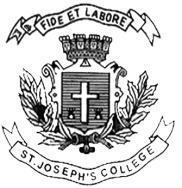 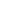 B.A.INDUSTRIAL RELATIONS–VI SEMESTERSEMESTER EXAMINATION: APRIL 2023(Examination conducted in May 2023)IR 6218 – ENTREPRENEURSHIP DEVELOPMENT(For current batch students only)Time: 2 ½ Hours								    Max Marks: 70This paper contains TWO printed pages and THREE parts                                                                  PART-A                               ANSWER ANY TEN QUESTIONS (10 X 2 =20 MARKS)What is the meaning of ‘Woman Entrepreneurship’ with reference to India?Name the Entrepreneur who was in news for contributing INR 22 crores per day for charity during 2021. Name the Company owned by him.Name any two types of entrepreneurs on the basis of Motivation.Name any two businesses badly affected during Covid-19 pandemic.Define Entrepreneurship Development.Name any two-world famous Indian Entrepreneurs in the Information Technology Sector.In which year was Indian Economy liberalised? Who was the then Finance Minister?Who are Social Entrepreneurs?What is TQM?What is the meaning of Business Plan?Expand HAL and HCL. Who are Social Entrepreneurs?                                                                  PART-B      ANSWER ANY FOUR QUESTIONS (4 X 5=20 MARKS) Write notes on Quality Control and its importance. Give details of various business castes and non-Hindu business classes of India. Write notes on Indian Dalit Entrepreneurs. Write short notes on Women entrepreneurship and economic empowerment with special reference to India. What is the importance of Business Plan? Bring out the differences between Entrepreneurs and Managers. PART-C                      ANSWER ANY TWO QUESTIONS (2X 15=30 MARKS) Write an essay on Social Responsibility and Business Ethics. Explain the views of Peter Drucker and Francis Walker on Entrepreneurs. Write an essay on Technical Aspects and Socio-cultural Aspects of Business Plan and give an account of the common pitfalls to be avoided in a Business Plan.